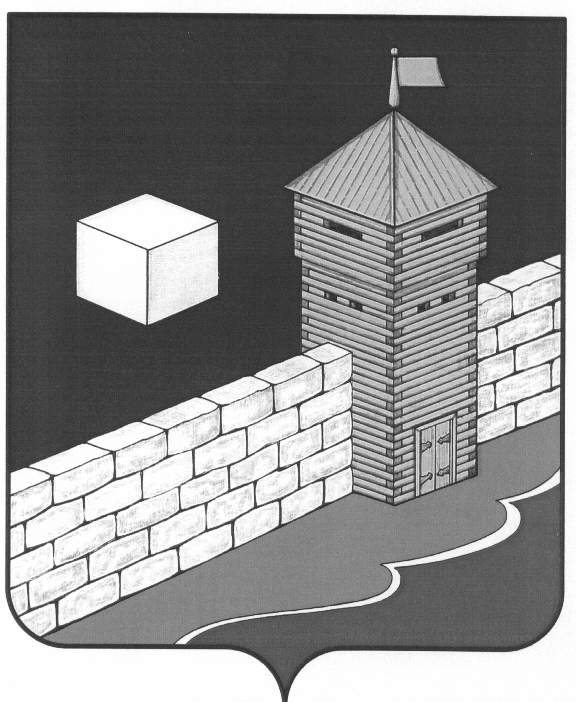                 Совет депутатов Еманжелинского сельского       поселения  четвертого созыва                              Р Е Ш Е Н И Е456574, с. Еманжелинка , ул. Лесная , 2аот 07.10. 2013 г. №  66 Об   утверждении   формы    подписного листа для проведения собрания граждан  по инициативе  населения, проживающего на территории Еманжелинского сельского  поселения.	В соответствии со ст.14 п.6 Устава Еманжелинского сельского поселения Совет депутатов Еманжелинского сельского поселенияРешает:Утвердить прилагаемую форму подписного листа по сбору подписей жителей.Председатель Совета депутатов Еманжелинского сельского поселения:                                             Т.А. Буркова